Протокол занятия №2Последнее обновление 28 октября 2013 Устройство компьютера. Far Manager. WinSCPДата занятия: 14 сентября 2013Задание 1. Описание файла с геномомФайл с изучаемым геномом: HQ827781.gbkЧисло нуклеотидов в последовательности ДНК из файла с геномом равно 5425. Информация о числе нуклеотидов содержится в следующей строке: «Sequence 5425 BP; 1562 A; 1024 C; 1149 G; 1690 T; 0 other»Дополнительная информация, которую можно узнать из файла с геномом, представлена в .Таблица 1. Информация о файле с геномомТакже можно узнать координаты генов, последовательности белков, кодируемых данными генами, идентификаторы этих белков в базе NCBI PubMed.Задание 2. Модель и конфигурация персонального компьютераМодель моего персонального компьютера – Acer Aspire 5820 TG 5464G50MIKS. На  представлен его внешний вид, в  перечислены основные характеристики.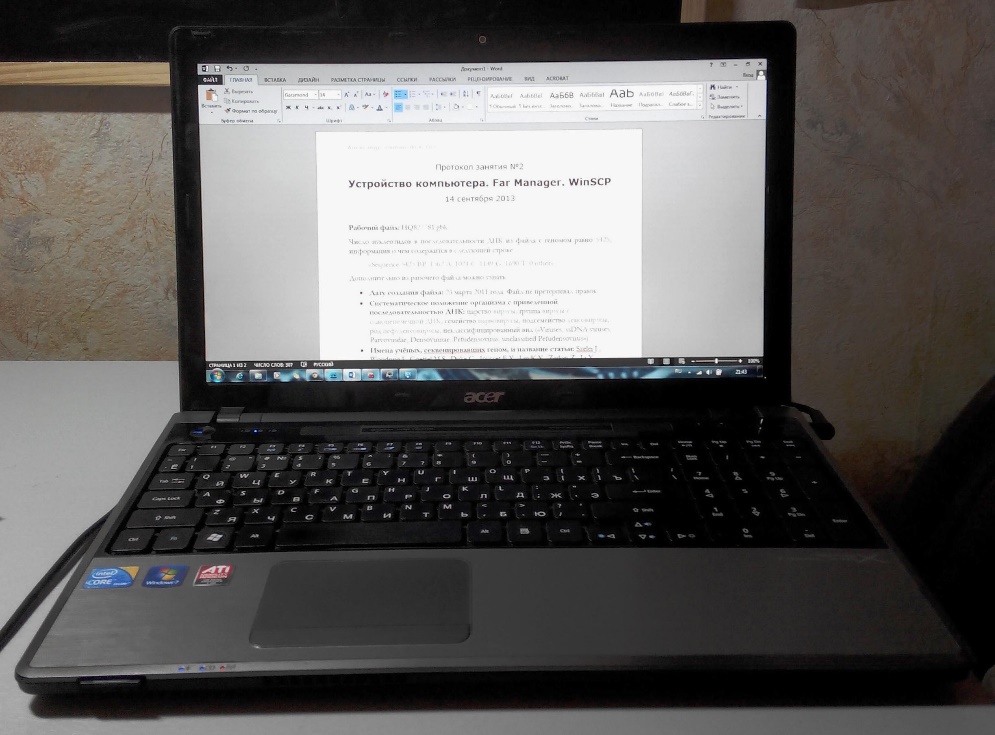 Возможности апгрейдаИсходя из моих потребностей (вёрстка в Adobe InDesign, векторная графика в Adobe Illustrator, растровая в Adobe Photoshop), становится очевидной необходимость увеличения объёма оперативной памяти, так как вышеназванные программные пакеты очень требовательны, а для комфортной работы их часто необходимо запускать одновременно.Разумным и доступным решением было бы увеличение объёма оперативной памяти до 8 Гб (максимальный объём, поддерживаемый моим процессором). Для этого можно установить одну планку стандарта SO-DIMM с тактовой частотой не выше 1066 МГц (частота шины материнской платы) на 4 Гб (от 1430 рублей). Дата создания файла23 марта 2011 года,файл не претерпевал правокСистематическое положение организма с приведенной последовательностью ДНКЦарство вирусы, группа вирусы с одноцепочечной ДНК, семейство парвовирусы, подсемейство денсовирусы, род пефуденсовирусы, неклассифицированный вид («Viruses; ssDNA viruses; Parvoviridae; Densovirinae; Pefudensovirus; unclassified Pefudensovirus»)Имена учёных, секвенировавших геном, и название статьиSzelei J., Woodring J., Goettel M.S., Duke G., Jousset F.X., Liu K.Y., Zadori Z., Li Y., Styer E., Boucias D.G., Kleespies R.G., Bergoin M., Tijssen P., «Susceptibility of North-American and European crickets to Acheta domesticus densovirus (AdDNV) and associated epizootics», статья представлена 21 декабря 2010 годаИдентификатор статьи (DOI)10.1016/j.jip.2010.12.009Идентификатор статьи (PubMed)21167171ПроцессорПроцессорМодель процессораIntel Core i5-460MАрхитектура процессораx86Битность процессора64 битаМикроархитектураNehalem (Westmere)Кодовое название серииArrandaleТехнологический процесс32 нмСокетBGA1288, PGA988Оперативная память (ОЗУ)Оперативная память (ОЗУ)Тип оперативной памятиDDR3-1066Объем оперативной памяти 4 ГбЧастота оперативной памяти133 MHzЧастота шины533 MHzКоличество слотов для оперативной памяти на материнской плате2Интегрированный графический адаптер Intel HD GraphicsИнтегрированный графический адаптер Intel HD GraphicsМодель чипа графического процессораGMA5700MHDОбъем и тип памяти графического процессораНе имеет собственной выделенной памяти, использует оперативнуюКоличество ядер графического процессора12Графический адаптер ATI Mobility Radeon HD5650Графический адаптер ATI Mobility Radeon HD5650Модель чипа графического процессораMadisonОбъем и тип памяти графического процессораСобственная 1024 Мб GDDR3Совместная (выделение из оперативной) 1536 Мб DDR3Количество ядер графического процессора400Хранилище данныхХранилище данныхТип хранилищаHDD SATA-IIОбъем хранилища500 ГбОперационная система (ОС)Операционная система (ОС)Тип ОСWindows 7 Ultimate sp1Битность ОС64 бита